муниципальное автономное дошкольное образовательное учреждениег. Хабаровска «Центр развития ребенка - детский сад № 83»Квест - игра для детей старшего дошкольного возраста«Поможем зимующие птицам»Воспитатель Калинина И.Г. Дети группы «Лучики» 5-6 летЦель: систематизирование знаний детей о зимующих птицах, по средствам игровых заданий.Задачи:Систематизировать знания детей о зимующих птицах, их образе жизни и отличительных особенностях; закрепить умения в решении логических задач и примеров.Совершенствовать у детей навыки игрового взаимодействия;Развивать связную речь, умение детей отвечать на вопросы; способствовать развитию зрительного восприятия и слухового внимания; способствовать умению сравнивать, анализировать и обобщать; развивать логическое мышление, воображение, любознательность;Воспитывать бережное отношение к природе, желание совершать хорошие поступки-помогать, заботиться, спасать.Предварительная работа: беседы о зимующих птицах, их образе жизни, чтение книг, рассматривание иллюстраций; посещение аллеи кормушек на территории детского сада, просмотр презентации «Роль человека в жизни зимующих птиц», создание детьми, совместно с родителями, кормушек для птиц, сбор корма для птиц, создание медалей спасателя, создание презентации к вопросам викторины; Оборудование мультимедийная установка; выставка детских работ; конверт с письмом от лесовичка; разрезные картинки; мешочек с кормом для птиц; кормушка; игрушка лесовичок; дерево с птицами; 5 яиц с заданиями; снежинки с загадками; снежинки указывающие путь; птицы с примерами и деревья с кормушками на которых указаны цифры.Ход занятия (квеста)Дети заходят в спортивный зал и подходят к выставке детских работ «Зимующие птицы»Воспитатель загадывает загадку:Различаемся мы цветом,Встретишь нас зимой и летом.Если крыльями взмахнем,Будем в небе голубом.Мы умеем щебетать,Каркать, петь и ворковать,Нас зимою покормите…Дети, кто мы, назовите!  (Птицы). Обращает на выставку птиц, дети рассматривают.-Каких птиц вы знаете?Где живут птицы?(В парках, лесу, поле)Чем питаются? (семенами, насекомыми)Какие птицы встречаются зимой на улицах города? (Вороны, сороки, синицы, ….)Как они называются одним словом? (зимующие). Воспитатель: обращает внимание на свиток-письмо, которое находится в клюве у снегиря. -Это послание для нас от лесовичка. Открывают и читают письмо. Вот что он пишет:«Здравствуйте, ребята! Приготовил птичкам, которые прилетают к вам в детский сад угощение, мешочек с кормом. Ведь птичкам приходится сейчас не легко: им холодно и голодно на морозе. Нужно им насыпать корм в кормушки. Но вот беда, где я оставил мешочек с кормом в детском саду запамятовал. Но вы, ребята, можете найти этот мешочек, если выполните мои задания спрятанные в яйцах. Всего пять яиц с заданиями, а помогут вам мои подружки-снежинки. Пожалуйста, помогите найти мешочек с кормом и покормите птиц».Воспитатель: Ребята, поможем лесовичку найти мешочек с кормом для птичек?Дети: Поможем.Воспитатель: ребята помните, в письме лесовичок говорил про яйца, в которых находятся задания. Значит нам надо искать яйца. Давайте искать яйцо.Дети находят первое яйцо.Задание №1 «Разрезные картинки» (дети собирают разрезные картинки на столах и называют птиц, изображенных на них- синица, снегирь, воробей, дятел). Первое задание выполнено, как вы думаете куда нам идти и где искать второе яйцо?Правильно, лесовичок говорил про снежинки- они укажут нам путь.Дети идут по снежинкам и находят второе яйцо.Задание №2 «Кто лишний»  (На дереве висят птицы и дети убирают перелетных птиц и оставляют только зимующих).Движемся дальше по направлению снежинок, снежинки заканчиваются и дети ищут третье яйцо.Задание №3 «Разгадай загадки на снежинках» (дети находят снежинки и разгадывают загадки)Не страшны ему метели,Гнезда вьет зимой на ели, Крик его отрывист, прост, Кривоносый красный … (клест)Только я из птиц, признаться В зной, морозы и пургуПо стволу передвигатьсяГоловою вниз могу (поползень).Красногрудый, чернокрылый,Любит зёрнышки клевать,С первым снегом на рябинеОн появится опять. (снегирь).Маленький мальчишкаВ сером армячишкеПо дворам шныряет,Крохи подбирает, По ночам кочуетКоноплю ворует (воробей)Непоседа пёстрая, Птица длиннохвостая,Птица говорливая,Самая болтливая.Вещунья белобока,А зовут её (сорока)Что за стол среди берёзПод открытым небом?Угощает он в морозПтиц зерном и хлебом. (кормушка).Дети идут дальше и находят четвертое яйцоЗадание №4 «Определи дерево и посади птиц в кормушки».  Воспитатель: Определите и назовите деревья, на которых висят кормушки. Как вы узнали, что первое дерево-береза? Дети: У березы белая кора с черными пятнами.Воспитатель: Верно. А какие деревья вы ещё узнал? Ведь это непросто, когда на них нет листьев.Дети: Дуб-у него толстый ствол и раскидистые ветки. Рябина- на ней мы видим гроздья ягод. Сосна-у нее длинные иголки. Воспитатель: Какие деревья ещё стоят зеленые зимой (ёлки). Правильно.Воспитатель: На деревьях висят кормушки и на них обозначены цифры, а на столе находятся птицы с примерами. Решите пример и посадите птицу в кормушку.(Дети берут птичек и решают примеры, рассаживая птиц в кормушки).Дети идут дальше и заходят в музыкальный зал, там находят пятое яйцо с заданием.Задание №5 Викторина. Презентация с вопросами о жизни зимующих птиц. (дети отвечают на вопросы, которые задаёт им воспитатель)1 вопрос: Непоседа птица эта-одного с берёзой цвета. Птица говорливая, самая болтливая, Верещунья, белобока, а зовут ее …. (сорока) На экране появляется птица-сорока.2 вопрос: В теплый край не улетает, на морозе распевает, Эти птички-невелички называются … (синички). На экране появляется птица-синичка3 вопрос:Зимой на ветках яблокиСкорей их собери.И вдруг вспорхнули яблоки, ведь это…(снегири) На экране появляется птица-снегирь4 вопрос:Дидактическая игра: «Угадай птицу по голосу» (ворона, воробей, дятел)5 вопрос: Дидактическая игра: «Угадай птицу по фрагменту» (дятел, сорока, ворона)6 вопрос:Какую птицу принято считать символом мудрости? (Сова)Воспитатель: ребята вы молодцы, ответили правильно на все вопросы викторины. Вставайте со стульчиков и давайте с вами отдохнем и сделаем пальчиковую гимнастику.Пальчиковая гимнастика «Кормушка»Сколько птиц в кормушке нашей              Дети ритмично сжимают и разжимают кулачкиПрилетело? Мы расскажем.                     Машут перекрестно сложенными ладонямиДве синицы, воробей                                 На каждое название птиц загибают по одномуШесть щеглов и голубей                          пальчику, начиная с большогоДятел в пестрых перышках,                     на обеих руках.Всем хватило зёрнышек!                          Трут большие пальчики об указательные, как                                                                бы насыпая корм.                            Дети садятся на стульчики и продолжают выполнять задание.Воспитатель: Птицам зимой холодно и голодно их нужно подкармливать.  Но вот чем правильно кормить птиц давайте сейчас с вами вспомним 7 вопрос: «Определи правильный корм для птиц»На столе стоит кормушка, а рядом в тарелочках насыпано угощение для птиц (семечки, конфеты, черный хлеб, апельсин, пшено, сыр, сало, просо, овес, рябина). Дети выбирают правильный корм и насыпают его в кормушку, оставляют то чем нельзя кормить птиц- конфеты, апельсин, черный хлеб).На экране появляется слайд с правильным кормом для птиц. Дети проверяю правильно ли они положили корм в кормушку.Воспитатель: Ребята, вы нашли все пять яиц и выполнили все задания лесовичка. - Ой, смотрите, а вот и лесовичек. (Появляется лесовичок с мешочком и медальками для детей. Он благодарит детей за то, что они выполнили все его задания и помогли найти мешочек с кормом для птиц. Лесовичок оставляет мешочек с кормом, просит ребят насыпать корм в кормушки, которые находятся на территории детского сада, и на аллее кормушек. Воспитателя просит раздать медальки детям). Лесовичок: - мне пора возвращаться в лес, помогать лесным жителям. Спасибо вам за помощь. Оставляю вам мешочек с кормом, насыпьте его в кормушки. Ребята, не забывайте подкармливать птиц зимой и насыпайте им только правильный корм, чтобы они не погибли. Вам от меня медальки. До свидания».Лесовичок уходит, оставляет мешочек с кормом. Воспитатель вручает медальки детям и предлагает одеться и пойти на прогулку, покормить птиц, насыпать корм в кормушки.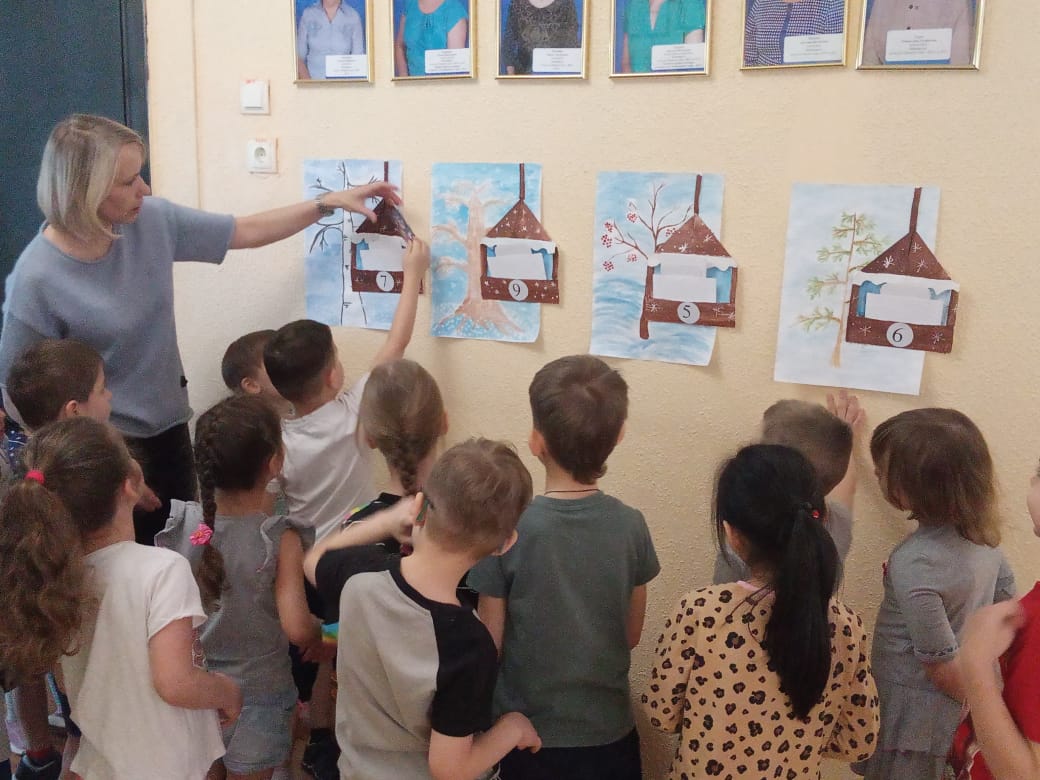 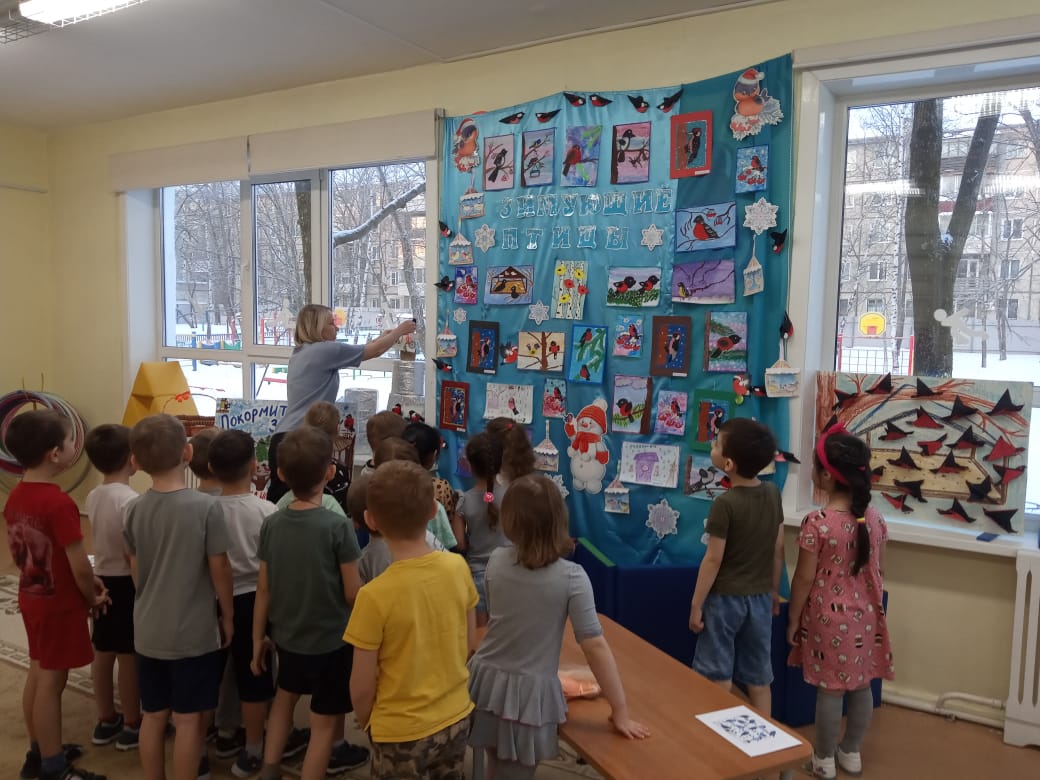 .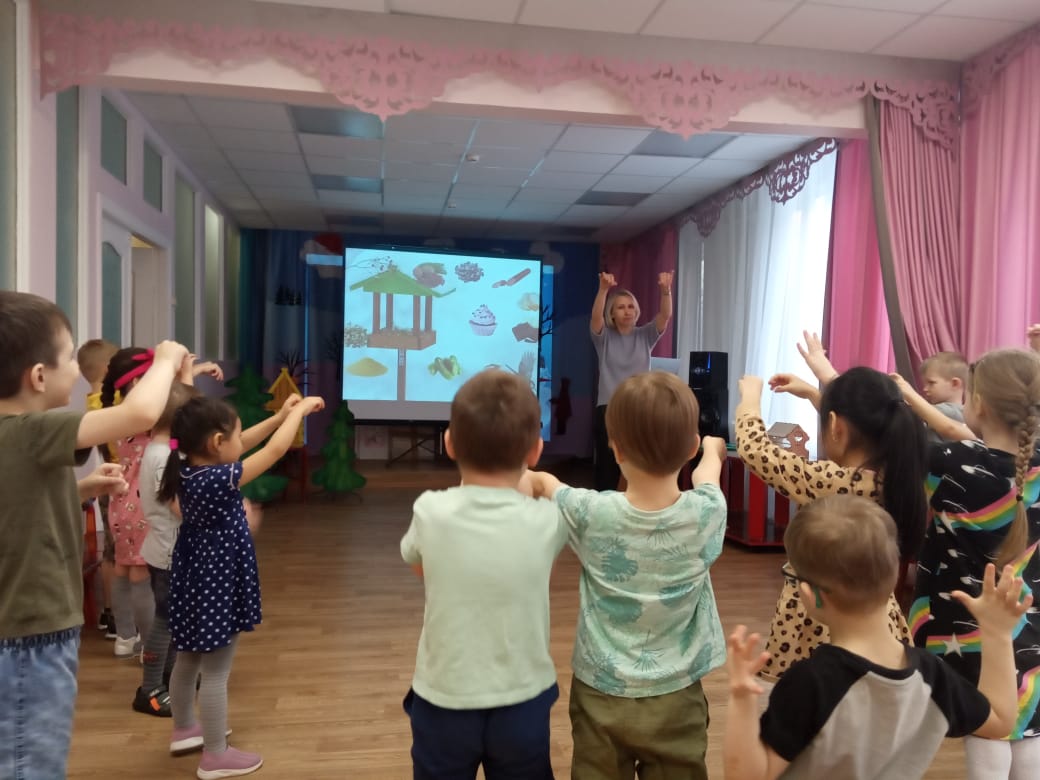 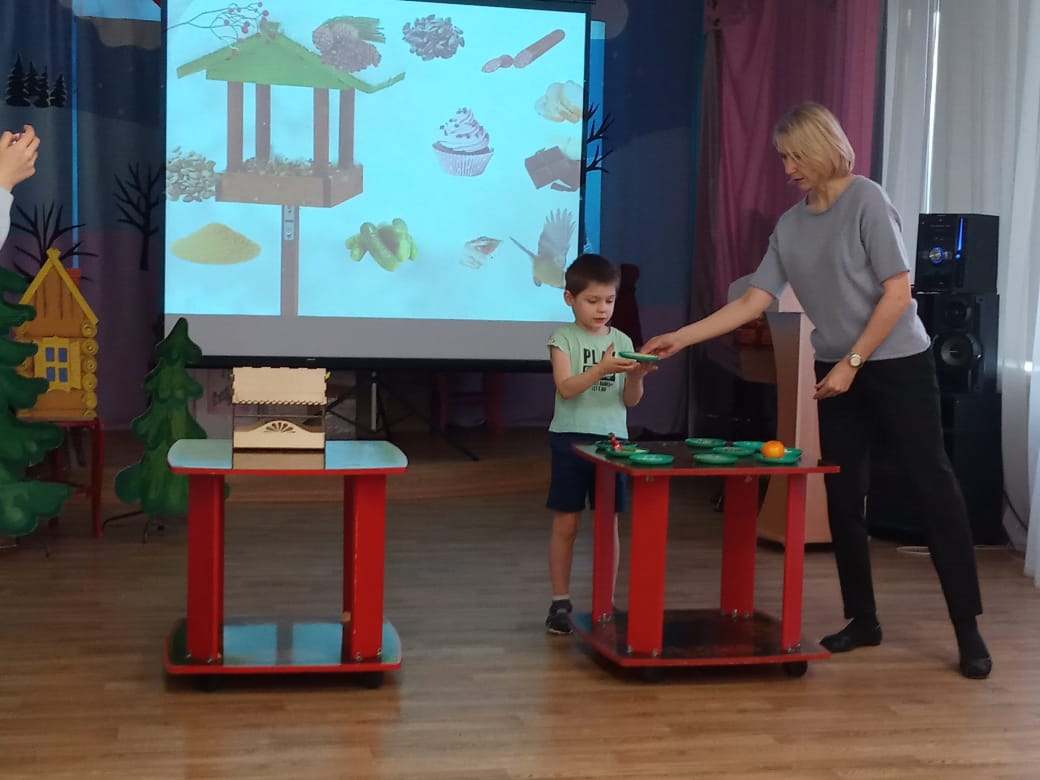 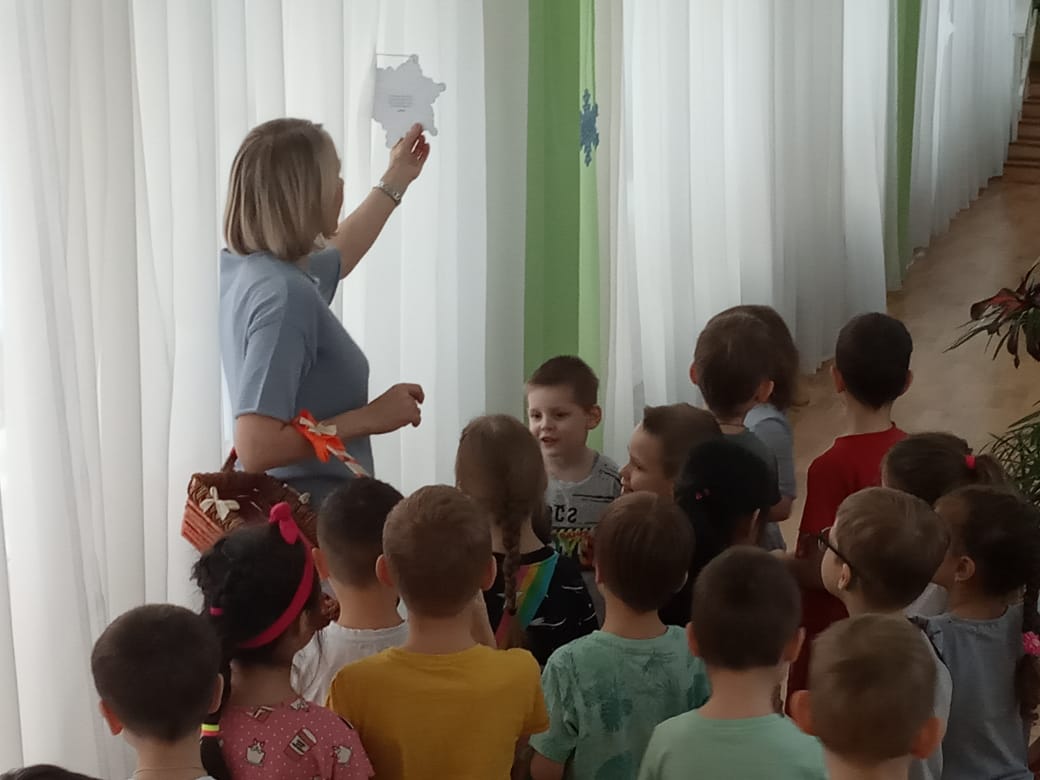 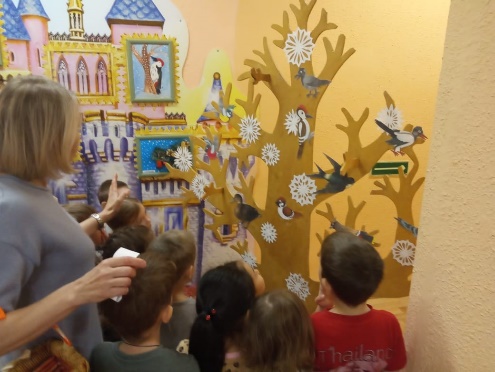 